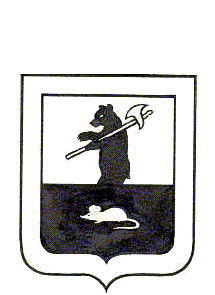 АДМИНИСТРАЦИЯ  ГОРОДСКОГО  ПОСЕЛЕНИЯ  МЫШКИНПОСТАНОВЛЕНИЕг.Мышкин06.11.  2015									  №  300Об утверждении перечня муниципальных услуг,  предоставляемых органами  местного самоуправления городского поселения Мышкин 	Руководствуясь Федеральным Законом от 6 октября 2003 г. № 131-ФЗ «Об общих принципах организации местного самоуправления в Российской Федерации», Федеральным законом от 27 июля 2010 года № 210-ФЗ «Об организации предоставления государственных  и муниципальных услуг», в целях оптимизации перечня муниципальных услуг предоставляемых органами местного самоуправления городского поселения Мышкин,ПОСТАНОВЛЯЕТ:          1.Утвердить Перечень муниципальных услуг, предоставляемых органами местного самоуправления городского поселения  Мышкин (Приложение №1).  2. Признать утратившим силу:- Постановление  Администрации   городского  поселения  Мышкин от 15 июля 2015 года №162 «Об утверждении перечня муниципальных услуг  органов местного самоуправления городского поселения Мышкин для размещения в электронном  региональном  реестре государственных и муниципальных услуг»; 3.Контроль за исполнением настоящего постановления возложить на заместителя Главы Администрации городского  поселения   Мышкин Кошутину А.А.4.Организационно-правовому отделу Администрации городского поселения Мышкин обеспечить размещение настоящего постановления на официальном  сайте  Администрации  городского поселения Мышкин   http://www.gorodmyshkin.ru.5. Настоящее постановление вступает в силу с момента подписания.Глава городскогопоселения  Мышкин                                   				Е.В.ПетровУтвержденПриложение №1к постановлению Администрациигородского поселения Мышкинот   06.11. 2015г.  №300П Е Р Е Ч Е Н Ьмуниципальных услуг, предоставляемых  органами местногосамоуправления городского поселения Мышкин№п/пНаименование муниципальной услуги 
(функции)Нормативный правовой акт, устанавливающий полномочие органа местного самоуправленияОрган местного самоуправления, предоставляющий муниципальную услугу 
(исполняющий муниципальную функцию)Распоряжение Правительства Российской Федерации от 17 декабря . № 1993-рТиповые услуги Типовые услуги Типовые услуги Типовые услуги Типовые услуги 1.Информирование населения об ограничениях использования водных объектов общего пользования, расположенных  на территориях муниципальных образований, для личных и бытовых нуждПункт 31 статьи 14 Федерального закона от 6 октября . № 131-ФЗ,  Постановление Правительства РФ от 14.12.2006 года № 769 «О порядке утверждения правил охраны жизни людей на водных объектах»Администрация городского поселения   Мышкин	Архитектура,  строительство, земельные отношения	Архитектура,  строительство, земельные отношения	Архитектура,  строительство, земельные отношения	Архитектура,  строительство, земельные отношения	Архитектура,  строительство, земельные отношения2.Осуществление передачи (приватизации) жилого помещения в собственность гражданПункт 3 части 1 статьи 14
 Федерального закона от 6 октября 2003 г. № 131-ФЗ, Закон Российской Федерации от 04.07.1991 года №1541-1 «О приватизации жилищного фонда в Российской Федерации»Администрация городского поселения  Мышкин 3.Выдача специального разрешения на движение  тяжеловесного  и (или), крупногабаритного транспортного средства по маршрутам, проходящим полностью или частично по дорогам местного значения в границах муниципального образованияПункт 5 статьи 14 Федерального закона от 6 октября . № 131-ФЗАдминистрация городского поселения  Мышкин4.Присвоение адресов объектам адресацииПункт 21 части 1 статьи 14 Федерального закона от 6 октября . № 131-ФЗАдминистрация городского поселения  Мышкин5.Предоставление земельных участков, находящихся в муниципальной собственности городского поселения Мышкин, и земельных участков, государственная собственность на которые не разграничена, на которых расположены здания, сооруженияПункт 10 статьи 3 Федерального закона от 25 октября 2001 года № 137-ФЗ «О введении в действие Земельного кодекса Российской Федерации»Администрация городского поселения  Мышкин6.Предоставление земельных участков, находящихся в муниципальной собственности в постоянное (бессрочное) пользование, в безвозмездное пользование, Пункт 10 статьи 3 Федерального закона от 25 октября 2001 года № 137-ФЗ «О введении в действие Земельного кодекса Российской Федерации»Администрация городского поселения  Мышкин7.Предоставление земельных участков, находящихся в муниципальной собственности в собственность, без проведения торгов, за исключением предоставления в собственность гражданам, имеющим право на бесплатное предоставление земельных участков8.Предоставление земельных участков, находящихся в муниципальной собственности, аренду без торговПункт 10 статьи 3 Федерального закона от 25 октября 2001 года № 137-ФЗ «О введении в действие Земельного кодекса Российской Федерации»Администрация городского поселения  Мышкин9.Предоставление земельных участков, находящихся в муниципальной собственности в собственность гражданам, имеющим право на бесплатное предоставление земельных участков10.Прекращение права  постоянного (бессрочного) пользования, права пожизненного наследуемого владения земельными участками, находящимися в муниципальной собственности Пункт 10 статьи 3 Федерального закона от 25 октября 2001 года № 137-ФЗ «О введении в действие Земельного кодекса Российской Федерации»Администрация городского поселения  Мышкин11.Предварительное согласование предоставления земельных участковПункт 10 статьи 3 Федерального закона от 25 октября 2001 года № 137-ФЗ «О введении в действие Земельного кодекса Российской Федерации»Администрация городского поселения  Мышкин12Постановка на учет граждан, желающих бесплатно приобрести в собственность земельные участки, находящиеся в муниципальной собственности для индивидуального жилищного строительства, для ведения личного  подсобного хозяйства, для дачного строительства и ведения дачного хозяйства, садоводства,  огородничестваПункт 10 статьи 3 Федерального закона от 25 октября 2001 года № 137-ФЗ «О введении в действие Земельного кодекса Российской Федерации»Администрация городского поселения  МышкинТорговля, малый и средний бизнес, инвестиционные проектыТорговля, малый и средний бизнес, инвестиционные проектыТорговля, малый и средний бизнес, инвестиционные проектыТорговля, малый и средний бизнес, инвестиционные проекты13.Предоставление консультаций по защите прав потребителейФедеральный закон от 07.02.1992 года №2300-1, Федеральный закон от 02.05.2006 №59-ФЗ «О порядке рассмотрения обращений граждан Российской Федерации»Администрация городского поселения  МышкинЖилищно-коммунальное хозяйство, имущественный комплексЖилищно-коммунальное хозяйство, имущественный комплексЖилищно-коммунальное хозяйство, имущественный комплексЖилищно-коммунальное хозяйство, имущественный комплекс14.Согласование переустройства и (или) перепланировки жилых помещений Пункт 7 статьи 14 Жилищного кодекса Российской ФедерацииАдминистрация городского поселения  МышкинПункт 47 распоряжения Правительства Российской Федерации от 17 декабря . № 1993-р    15.Перевод жилых помещений в нежилые помещения и нежилых помещений в жилые помещения Пункт 6 статьи 14 Жилищного кодекса Российской ФедерацииАдминистрация городского поселения  МышкинПункт 49 распоряжения Правительства Российской Федерации от 17 декабря . № 1993-р16.Передача муниципального имущества  в аренду, безвозмездное пользование   без проведения торговПункт 3 части 1 статьи 14
 Федерального закона от 6 октября 2003 г. № 131-ФЗ,Федеральный закон от 26.07.2006 года №135-ФЗ «О защите конкуренцииАдминистрация городского поселения  Мышкин17.Предоставление в собственность муниципального имущества (за исключением жилых помещений)Пункт 3 части 1 статьи 14
 Федерального закона от 6 октября 2003 г. № 131-ФЗ, Федеральный закон от 21.12.2001 №178-ФЗ «О приватизации государственного и муниципального имущества»Администрация городского поселения  МышкинСоциальное обслуживание и социальная защита населенияСоциальное обслуживание и социальная защита населенияСоциальное обслуживание и социальная защита населенияСоциальное обслуживание и социальная защита населения18.Прием заявлений, документов, а также постановка граждан на  учет в качестве нуждающихся в жилых помещенияхПункт 6 части 1 статьи 14 Федерального закона от 6 октября 2003 г. № 131-ФЗАдминистрация городского поселения  МышкинПункт 30 распоряжения Правительства Российской Федерации от 17 декабря . № 1993-рМуниципальные услуги , оказываемые Муниципальным учреждением  «Управление городского хозяйства»Муниципальные услуги , оказываемые Муниципальным учреждением  «Управление городского хозяйства»Муниципальные услуги , оказываемые Муниципальным учреждением  «Управление городского хозяйства»Муниципальные услуги , оказываемые Муниципальным учреждением  «Управление городского хозяйства»Архитектура, строительство, земельные отношенияАрхитектура, строительство, земельные отношенияАрхитектура, строительство, земельные отношенияАрхитектура, строительство, земельные отношения19.Выдача разрешения на производство земляных работПункт 20 части 1 статьи 14 Федерального закона от 6 октября . № 131-ФЗ Муниципальное учреждениеЖилищно-коммунальное хозяйство, имущественный комплексЖилищно-коммунальное хозяйство, имущественный комплексЖилищно-коммунальное хозяйство, имущественный комплексЖилищно-коммунальное хозяйство, имущественный комплексЖилищно-коммунальное хозяйство, имущественный комплекс20.Предоставление жилых помещений по договорам социального  наймаЖилищный Кодекс РФ, Постановление Правительства РФ от 21.05.2005 года №315 «Об утверждении типового договора социального найма жилого помещенияМуниципальное учреждение21.Выдача выписки из похозяйственной книгиСтатья 14 Жилищного кодекса Российской ФедерацииМуниципальное учреждение22.Выдача разрешения на снос или пересадку зеленых насажденийПункт 19 части 1 статьи 14 Федерального закона от 6 октября . № 131-ФЗМуниципальное учреждениеСоциальное обслуживание и социальная защита населенияСоциальное обслуживание и социальная защита населенияСоциальное обслуживание и социальная защита населенияСоциальное обслуживание и социальная защита населения23.Выдача разрешения на захоронение и подзахоронениеПункт 22 части 1 статьи 14 Федерального закона от 6 октября .  № 131-ФЗМуниципальное учреждение 